Publicado en Madrid el 17/12/2018 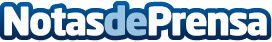 Eurowings Digital traslada su sede a MülheimLa filial digital de la aerolínea, que ofrece asistencia online a sus pasajeros, se instalará en este distrito alemán en la próxima primavera. Un cambio que traerá consigo la creación de 150 nuevos puestos de trabajo durante los próximos tres años, según prevé la propia compañíaDatos de contacto:Actitud de ComunicaciónNota de prensa publicada en: https://www.notasdeprensa.es/eurowings-digital-traslada-su-sede-a-mulheim_1 Categorias: Internacional Viaje Turismo Logística E-Commerce Recursos humanos Actualidad Empresarial http://www.notasdeprensa.es